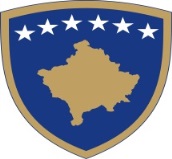 Republika e KosovësRepublika Kosova - Republic of KosovoQeveria - Vlada - GovernmentMinistriae Bujqësisë,PylltarisëdheZhvillimitRural MinistarstvoPoljoprivrede,Šumarstvai RuralnogRazvoja MinistryofAgriculture,Forestry andRuralDevelopmen                                  ANEKS BR 1 B – SPISAK PODNESENIH DOKUMENATA Aplikacija mora imati dokumente navedene kao u sledećem spisku i svaka strana mora imati (ručno napisan) broj. Ovaj broj treba da se navede na spisku pored naziva dokumenta.Dosije aplikacije se podnosi u dve fizičke kopije i svi dokumenti fizičkog dosijea se skeniraju i čuvaju na jednom CD-u koji se dostavlja uz fizičke kopije. Aplikanti se savetuju da kopiju dosijea zadrže za sopstvene potrebe. U slučaju nedostatka nekog obavezujućeg dokumenta, službenici ARP ne primaju aplikaciju, već registruju aplikanta i dostavljaju mu kopiju ovog priloga zaokruživanjem dokumenta koji nedostaju aplikantu. Aplikant ima rok da do završetka poziva za apliciranje kompletira dokumenta.U slučajevima kada se traži samo kopija dokumenta, aplikant ručno označava na kopiji „kao u originalu“ i dostavlja original na uvid regionalnom službeniku koji proverava usklađenost kopije i vraća original aplikantu.U slučaju da se zemljište uzima pod zakup, mora se načiniti overen ugovor.Br.DokumentObavezanOpcioni1.OBRAZAC ZA APLICIRANJE Prema modelu ARP koji je popunjen računarom (nije dozvoljeno ručno pisanje)2.Lična karta predstavnika preduzeća (Kopija)3.TEKUĆI RAČUN, dokument izdat od strane banke(u originalu). Tekući račun mora biti od neke banke koja posluje na  Kosovu.4.SERTIFIKAT REGISTRACIJE U REGISTRU FARME -kopija5.SERTIFIKAT REGISTRACIJE BIZNISAkopijaSERTIFIKAT FISKALNOG BROJA kopija6.BIZNIS PLAN7.Od Agencije za Hranu i Veterinu - kopija:Odluka o odobrenju - u slučaju prerade mleka i mesaOdluka o registraciji – u slučaju sektora za voće, povrćei vino8.Aplikanti za proizvodnju vina:Sertifikat vinogradara iz katastarskog registra vinogradarstva – u slučaju da ima vinograda–kopija9.Aplikanti za proizvodnju vina:Dokument iz OVV o godišnjoj proizvodnji – u originalu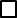 10.Sertifikat iz registra proizvođača vina na Kosovu –kopija11.UVERENJE iz Poreske Administracije Kosova koje dokazuje da aplikant nema neizmirene poreske obaveze- u originalu12.Trenutno stanje deklaracija i drugih transakcija.13.Spisak osoblja kompanije u trenutku podnošenja obrasca za apliciranje – od PAK u originalu.14.OVLAŠĆENJE - Ukoliko se apliciranje vrši preko 
ovlašćenog lica, prihvata se samo putem overenog ovlašćenja
od strane javnog beležnika - u originalu (samo za proces apliciranja)
Ovlašćenje za zastupnika overene kompanije i ugovor između predstavnika i kompanije.15.UGOVOR O RADU predstavnika preduzeća sa trajanjem od najmanje 5 godina- kopija16. SPISAK UGOVORA sa poljoprivrednicima i kopije ugovora – ukoliko ih aplikant poseduje17.U slučaju investiranja u izgradnju/proširenje, aplikant treba da podnese:•	Kopiju plana parcele na kojoj će biti izvršena investicija;•	Posedovni list za parcelu na kojoj će biti izvršena investicija.U slučaju da je zemlja uzeta pod zakup treba izraditi overen ugovor
18.U slučaju investiranja u izgradnji/proširenju, aplikant prilikom apliciranja mora dostaviti: Kopije skica objekta i predračun troškova materijala i predviđenih radova19.Saglasnost nadležnog organa (Opština) za građevinsku dozvolu, u slučajevima građevinskih projekata/proširenja, ali ne u slučajevima projekata za renoviranje20.Biznisi koji ne prijavljuju PDV: dokument odštampan sa internet stranice PAK-a :http: //apps.atkks.org/BizPasiveApp/VatRegist/SearchVat21.Pozitivan izveštaj / predprocena za sprovođenje standard bezbednosti HACCP ili ISO22,000, sa specifikacijom potrebnih investicija za sertifikaciju ovim standardima, pripremljena na osnovu standardizovanog zahteva, od strane tehnologa preduzeća ili spoljnog stručnjaka22.Certifikat za HACCP/ISO22000 –kopija, ukoliko aplikant nije sertifikovan23.OBRAZAC POKAZATELJA popunjen u prisustvu aplikanta,Službenik proverava da li je obrazac o pokazateljima popunjen kako treba